Муниципальное бюджетное учреждение дополнительного образования «Детская школа искусств г.Шарыпово»ДОПОЛНИТЕЛЬНАЯ ОБЩЕРАЗВИВАЮЩАЯ   ПРОГРАММА В ОБЛАСТИ  ИСКУССТВРаннее эстетическое развитиенормативный срок обучения: 1 (2) годаг. Шарыпово 2022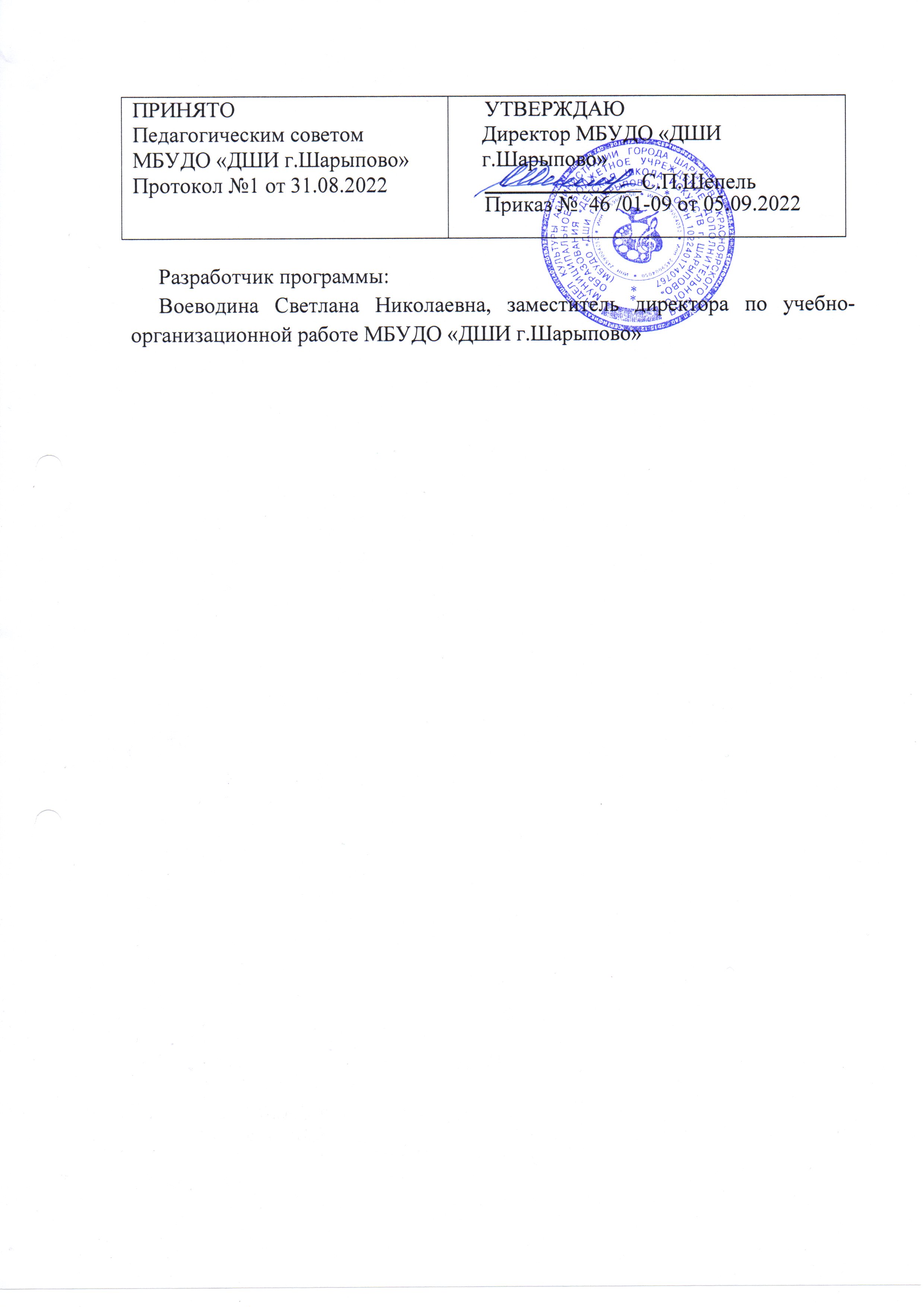 СОДЕРЖАНИЕ Пояснительная записка. Планируемые результаты освоения обучающимися образовательной программы. Учебный план. График образовательного процесса. Перечень программ учебных предметов.Система и критерии оценок промежуточной и итоговой аттестации результатов освоения образовательной программы обучающимисяПрограмма творческой, методической и культурно-просветительской деятельности.1.Пояснительная запискаДополнительная общеразвивающая общеобразовательная программа в области искусства «Раннее эстетическое развитие» (далее - образовательная программа) разработана на основе  «Рекомендаций по организации образовательной и методической деятельности при реализации общеразвивающих программ в области искусств», направленных письмом Министерства культуры Российской Федерации от 21.11.2013 №191-01-39/06-ГИ, а также с учетом многолетнего педагогического опыта в области искусств в детской школе искусств..Программа имеет общеразвивающую направленность, основывается на принципе вариативности для различных возрастных категорий детей, способствует привлечению наибольшего количества детей к художественному образованию.Срок реализации программы «Раннее эстетическое развитие для детей, поступивших в образовательное учреждение, в возрасте 5 лет составляет 2 года, для детей 6 лет-1 год.Форма обучения - очная. Программа направлена на выявление способностей и талантов детей, формирование первоначальных знаний и умений в области искусства, овладение уровнем знаний, умений, навыков, необходимого в дальнейшем обучения по  дополнительным предпрофессиональным образовательным программам в области музыкального, изобразительного или хореографического искусства;Целью образовательной программы «Раннее эстетическое развитие»  является выявление творческих способностей учащихся, формирование первоначальных знаний и умений в области музыкального, хореографического и изобразительного искусства, формирование и развитие устойчивого интереса к деятельности в области искусства.2.Планируемые результаты освоения обучающимидополнительной общеразвивающей программы «Раннее эстетическое развитие».Результатом освоения программы является приобретение обучающимися следующих знаний, умений и навыков в предметных областях:в области хореографического направления: восприятие музыкальных образов (эмоциональная отзывчивость на музыку, умение импровизировать);развитие природных данных детей (музыкальный слух, ритм, координация, осанка, выворотность, шаг, стопа, баллон, апломб, вестибулярный аппарат);знание элементарных танцевальных понятий;степень усвоения танцевального репертуара.в области художественного направления: овладение основными техниками использования художественного материала, умение правильно использовать их на практике;умение правильно держать в руке кисточку, карандаш;формирование сенсорных ориентировки в цвете, форме, величине, фактуре предметов, развитие способности всматриваться, вслушиваться, анализировать предметы, явления, видеть в них общее и отличительное, быть внимательным.в области музыкального направления:умение внимательно слушать музыку, различать ее основные жанры, характер.формирование музыкальных способностей: звуковысотного слуха, ритма, памяти;формирование первоначальных умений и навыков хорового исполнительства;приобретение   обучающимися   опыта   хорового   исполнительства   и публичных выступлений.3.Учебный план      Учебный план общеразвивающей программы «Раннее эстетическое развитие» разработана на основе  «Рекомендаций по организации образовательной и методической деятельности при реализации общеразвивающих программ в области искусств», направленных письмом Министерства культуры Российской Федерации от 21.11.2013 №191-01-39/06-ГИ, принят решением педагогического Совета, утвержден директором учреждения. В учебном плане образовательной программы  по всем дисциплинам определены количество часов в неделю на каждый год обучения. Срок обучения 2 годаСрок обучения 1 годПри реализации Программы устанавливаются следующие виды учебных занятий и численность обучающихся: групповые занятия – от 11 человек (при небольшом числе учащихся, допустимо меньшее число человек в группе).4.График образовательного процессаПродолжительность учебного года с 1 по 3 классы составляет 39 недель. Продолжительность учебных занятий составляет 34-35 недель.В течение учебного года предусмотрены каникулы, в объеме не менее 4 недель. Летние каникулы устанавливаются в объеме 13 недель. Осенние, зимние, весенние каникулы проводятся в сроки, установленные при реализации основных образовательных программ начального общего и основного общего образования и прописаны в годовом календарном учебном графике школы. В основе расчета количества учебных часов в неделю заложена учебная  единица - урок. Продолжительность урока определена Уставом школы и составляет 40 минут. 5.Перечень программ учебных предметов1. Ритмика2. Художественное творчество (рисование)3. Хоровое пение1. РитмикаПрограмма учебного предмета «Ритмика» (составитель Новосад М.Г.) разработана на основе «Рекомендаций по организации образовательной и методической деятельности при реализации общеразвивающих программ в области искусств», утвержденных приказом Министерства культуры Российской Федерации, а также с учетом многолетнего педагогического опыта.      Дисциплина «Ритмика» является первой ступенью в хореографическом образовании. Её освоение способствует формированию общей культуры детей, музыкального вкуса, навыков коллективного общения, развитие двигательного аппарата, мышления, раскрытию индивидуальности.      Цели программы: эстетическое развитие; формирование духовно-нравственных ценностей; воспитание трудолюбия; укрепления здоровья. Кроме того, обучение ставит перед собой целью выявление творческих способностей и возможностей ребенка.     Задачи программы:- воспитание музыкальных способностей;- развитие физических данных, координации движения, пластичности;- умение соотносить движения с музыкой;- активизация творческих способностей;- приобщения к хореографическому искусству.Срок реализации учебного предмета «Ритмика» для детей, поступивших в образовательное учреждение, в возрасте 5 лет составляет 2 года, для детей 6 лет-1 год.Занятия по предмету «Ритмика» проводятся в объеме: 1 час в неделю.Урок делится на 3 части: подготовительную часть, основную часть и заключительную часть. Каждый урок начинается и заканчивается поклонам.Уроки гимнастики, когда у ребенка 5-6 лет еще не окреп позвоночный столб и слабо развиты мышцы и связочный аппарат, упражнения основной части урока исполняются на полу (лежа, сидя).   Важная роль отводится музыкальному оформлению урока. Музыка, являясь импульсом к движению, дает эмоциональный  заряд, помогает повысить работоспособность, вырабатывает характер, четкость и законченность исполнения. Промежуточная аттестация проводится в конце полугодия в форме контрольных уроков. По завершении изучения учебного предмета по итогам промежуточной аттестации в форме обучающимся выставляется оценка, которая заносится в свидетельство об окончании школы. 2.Художественное творчество (рисование)Программа учебного предмета «Художественное творчество (рисование)» (составитель Бражевская Е.Л.) разработана на основе «Рекомендаций по организации образовательной и методической деятельности при реализации общеразвивающих программ в области искусств», утвержденных приказом Министерства культуры Российской Федерации.Срок реализации учебного предмета для детей, поступивших в образовательное учреждение, в возрасте 5 лет составляет 2 года, для детей 6 лет-1 год.         Основная цель обучения – развитие художественно-творческих способностей детей. Задачи программы:-научить грамотно пользоваться красками, кистями, карандашом;-познакомить с различными живописными и графическими техниками;-сформировать навыки работы с пластилином;-развить координации руки, работа с ножницами, цветной бумагой, клеем и т.д.;-сформировать понятия о соотношении формы, массы, пропорции в скульптуре.Занятия по предмету проводятся в объеме: 1 час в неделю.Промежуточная аттестация проводится в конце полугодия в форме контрольных уроков. По завершении изучения учебного предмета по итогам промежуточной аттестации обучающимся выставляется оценка, которая заносится в свидетельство об окончании школы. 3.Хоровое пениеРабочая программа «Хоровое пение» (составитель Шаньшина И.Ю.) разработана на основе  «Рекомендаций по организации образовательной и методической деятельности при реализации общеразвивающих программ в области искусства»,  а также с учетом многолетнего педагогического опыта в области музыкального искусства.Цель программы: расширение картины мира ребенка и осознания своей роли в нем; воспитание учащихся в духе народной культуры, отражающей особенности менталитета народа; ориентация детей на национальные ценности и формирования этнического самосознания.Основные образовательные задачи:«Разбудить» и привить интерес ребенка к фольклору, как к источнику народной мудрости, красоты.Дать учащимся представление о многообразии музыкально-поэтического творчества доступного для освоения в детском возрасте.Изучение традиционного праздничного календаря по обычаям и обрядам.Сформировать навыки пения в традиционной манере исполнения.Подготовить ребенка для дальнейшего музыкального образования.Развивающие задачи:Приобщение к историческим и культурным ценностям общества.Развитие общих творческих и специальных способностей.Развитие природных задатков и реализация интересов детей.Воспитательные задачи:Организация коллективной творческой деятельности детей на основе сотрудничества и поддержки.Создание «успешности» для каждого ребенка на каждом занятии, помогающей преодолеть неуверенность в себе при выполнении заданий.Создание в коллективе воспитывающей среды, помогающей успешно освоить учебный материал, заняться творчеством и организовать свой досуг.         Фольклорное ансамблевое пение в дошкольном возрасте основывается на принципах имитации, подражания пению взрослых. Поэтому основной формой ведения занятий является устная (как в народе), уместны просмотр и прослушивание аудио-видеоматериалов с записями выступлений фольклорных ансамблей. В этом возрасте ребенок не имеет знания, а ищет отражения своей внутренней жизни в творчестве.        Наиболее эффективным видом деятельности является игра. В работе с детьми дошкольного возраста следует руководствоваться образными методами, посредством которых у ребенка развивается память, мышление, духовный мир; формируется характер, социальные умения и навыки.        За время обучения дети знакомятся с жанрами устного народного творчества; основами традиционного пения; народным календарем (обрядами и обычаями); основами фольклорной хореографии; народными музыкальными инструментами.Занятия по предмету проводятся в объеме:1 час в неделю.Промежуточная аттестация проводится в конце полугодия в форме контрольных уроков. По завершении изучения учебного предмета по итогам промежуточной аттестации обучающимся выставляется оценка, которая заносится в свидетельство об окончании школы. 6. Система и критерии оценок промежуточной и итоговой аттестации результатов освоения образовательной программы обучающимисяОценка качества реализации образовательной программы включает в себя текущий контроль успеваемости, промежуточную аттестацию обучающихся.Текущий контроль успеваемости обучающихся проводится в счет аудиторного времени, предусмотренного на учебный предмет. Текущий контроль направлен на поддержание учебной дисциплины, выявление отношения к предмету, имеет воспитательные цели, может носить стимулирующий характер. Текущий контроль осуществляется регулярно преподавателем, оценки выставляются в журнал и дневник учащегося. В них учитываются:отношение ребенка к занятиям, его старания и прилежность;качество выполнения предложенных заданий;инициативность и проявление самостоятельности на уроке;темпы продвижения.Промежуточная аттестация проводится в форме контрольных уроков. Контрольные уроки могут проходить в виде зачетов, публичных концертов, просмотра выставки детских художественных работ.Контрольные уроки в рамках промежуточной аттестации проводятся на завершающих учебных занятиях в счет аудиторного времени, предусмотренного на учебный предмет. По окончании учебного года оценки выставляются по каждому изучаемому предмету. Критерии оценкиПри оценивании учащегося, осваивающегося общеразвивающую программу, следует учитывать:формирование устойчивого интереса к искусству;наличие исполнительской культуры, развитие художественного мышления; овладение практическими умениями и навыками в различных видах художественной, хореографической и музыкальной деятельности; степень продвижения учащегося, успешность личностных достижений.Система оценок в рамках промежуточной аттестации предполагает пятибалльную   шкалу. Критерии оценки качества подготовки учащегося позволяют определить уровень освоения материала, предусмотренного учебной программой. Критерии оценок (общие): 5 («отлично») технически качественное и художественно осмысленное исполнение, отвечающее всем требованиям на данном этапе обучения. 4 («хорошо») отметка отражает грамотное исполнение с небольшими недочетами (как в техническом плане, так и в художественном смысле). 3 («удовлетворительно») исполнение с большим количеством недочетов, 2 («неудовлетворительно») комплекс недостатков, являющийся следствием отсутствия домашних занятий, а также плохая посещаемость аудиторных занятий. Более конкретные критерии оценок содержатся в программах учебных предметов. Оценки выставляются по окончании каждой четверти.7.Программа  творческой, методической и культурно-просветительской деятельности школы.С целью обеспечения высокого качества образования, его доступности, открытости, привлекательности для обучающихся, их родителей и всего общества школа должна создать комфортную развивающую образовательную среду, обеспечивающую возможность:выявления и развития одаренных детей в области музыкального искусства;организации творческой и культурно-просветительской деятельности. Программа творческой деятельности учащихся включает в себя:проведения творческих мероприятий (конкурсов, фестивалей, мастер-классов, олимпиад, концертов, творческих вечеров, театрализованных представлений и др.);организации посещений обучающимися учреждений культуры и организаций (филармоний, выставочных залов, театров, музеев и др.);       Организация  методической  деятельности  учащихся  направлена  на формирование  навыков  работы  с  научно-методической  литературой, эпистолярными  источниками  и  библиотечными  архивами.  Методическая деятельность  также  включает  в  себя  написание  рецензий  на  посещение культурного (творческого) мероприятия, концерта,  выставки, мастер-класса. Кроме  этого,  в  программу  методической  деятельности  входит  участие учащихся в семинарах, мастер-классах, форумах, конференциях в различных формах (в  качестве  докладчика,  в  качестве  слушателя,  форма  тезисов,  с иллюстративным материалом).         Культурно-просветительская  деятельность  учащихся  осуществляется через  участие  в  фестивалях,  олимпиадах,  творческих вечерах,  через  посещения  учащимися  учреждений  культуры (филармоний, выставочных  и  концертных  залов,  театров,  музеев  и  др.),  а  также организацию   культурно-просветительской  деятельности  совместно  с другими  детскими  школами  искусств  и  образовательными  учреждениями среднего  профессионального  и  высшего  профессионального  образования, реализующими  основные  профессиональные  образовательные  программы  в области музыкального искусства и другими социальными партнерами.        Программа творческой, методической и культурно-просветительской деятельности отражается в плане школы.ПЛАНтворческой, культурно-просветительской работы№п/пНаименование учебного предметаГоды обучения, кол-во аудиторных часов в неделюГоды обучения, кол-во аудиторных часов в неделюПромежуточная аттестация (по учебным полугодиям)III1.Учебный предмет хореографической направленности:1.1.Ритмика112,42,42.Учебный предмет художественной направленности:112.1.Художественное творчество (рисование)112,42,43.Учебный предмет музыкальной направленности113.1.Хоровое пение112,42,4Всего:33№п/пНаименование учебного предметаКол-во аудиторных часов в неделюПромежуточная аттестация (по учебным полугодиям1.Учебный предмет хореографической направленности:1.1.Ритмика122.Учебный предмет художественной направленности:2.1.Художественное творчество (рисование)123.Учебный предмет музыкальной направленности3.1.Хоровое пение12Всего:3Дата  проведения  Дата  проведения  Мероприятиясентябрьсентябрь1.Родительские собрания для родителей;2.Акция «Молодежь за МИР против террора», посвященное Дню солидарности в борьбе с терроризмом (5 сентября);октябрьоктябрь1.Внутришкольный концерт ко Дню учителя;2. «Посвящение в юные музыканты»;3.Участие в праздничных мероприятиях в рамках празднования Дня пожилого человека;4.Международный конкурс детского творчества «Красота Божьего мира» (епархиальный этап);5.Всероссийский фестиваль-конкурс искусств «Вертикаль-личность» (г.Красноярск);6.Всесибирский конкурс любительских хореографических коллективов имени М.С. Годенко (6-7 ноября, г.Красноярск);7.Краевая олимпиада по изобразительному искусству (22 октября, г.Ачинск)ноябрьноябрь1. «Посвящение в юные художники»;2. Участие в праздничной программе, посвященной Дню полиции;3. Участие в праздничной программе, посвященной Дню матери (24 ноября);4. Участие в мероприятии «Ночь искусств»;5. Участие в Ежегодной краевой акции «Сибирский хоровод»;6. Открытый зональный конкурс исполнительского мастерства и художественного творчества «Территория классики» (26 ноября ЗАТО п.Солнечный);7. Филармония: Кирилл Русинов (гитара) А. Шендрик (аккордеон) (16ноября)декабрьдекабрь1.Отчетные концерты учащихся музыкального отделения:Концерт «Новогодний калейдоскоп» фортепианного отделения;Концерт «Новогодний фейерверк» (народно-оркестровое отделение;2.Участие в концертной программе, посвященной Дню энергетиков;3. Открытый конкурс юных музыкантов «От техники-до музыкального совершенства» (п.Дубинино);4.Выставка учащихся и преподавателей художественного отделения «Искусство-учитель-ученик»январьянварь1. Участие в новогоднем представлении на Городской елке;2. Участие в фестивале духовной музыки и народного творчества «Славим Святое Рождество» (п.Дубинино);3. Открытый конкурс юных музыкантов «Мир в зеркале музыки» (  21 января, г.Шарыпово);февральфевраль1. XIV открытая зональная теоретическая олимпиада «Черные, белые клавиши гаммы» (04 февраля, г.Шарыпово);2.Краевая музыкально-теоретическая олимпиада среди учащихся выпускных классов детских школ искусств (11 февраля, г.Красноярск); 3.Конкурс-фестиваль в рамках Международного проекта «Сибирь зажигает звезды» (г.Красноярск);4. Участие в концертной программе «Рождественские звезды»;мартмарт1. XI открытый зональный конкурс юных пианистов «Неразгаданные звуки рояля» (18 марта, г.Шарыпово); 2.День открытых дверей  Красноярского колледжа искусств им. П.И.Иванова-Радкевича;3.Зональный фестиваль-конкурс детского художественного творчества «Синяя птица»  (г.Ачинск);4. Краевой конкурс учебных работ среди учащихся ДХШ и художественных отделений ДШИ Красноярского края в номинаций «Станковая композиция» (г.Ачинск);5.Открытый зональный фестиваль – конкурс хоровой и ансамблевой музыки «Звучат ансамбли светло и глубоко» (г.Назарово);6.Открытый всероссийский конкурс молодых исполнителей им.Н.Л.Тулуниной (г.Красноярск) 7.Открытый городской конкурс детских талантов «Зажги свою звезду» (п.Дубинино);8. Мероприятие «Уроки культуры и искусства»:Музыкальная гостиная «Музыкальный зоопарк»;Выставка детских работ учащихся;Посещение школьного музея;9.Праздничный концерт «Мамина улыбка»;10.Участие творческих коллективов школы в городском концерте, посвященном 8 марта;апрельапрель1.Отчетный концерт ДШИ;2.Юбилейный концерт хореографического отделения и ансамбля «Звонкий каблучок»3. Открытый межрегиональный фестиваль-конкурс детских хореографических коллективов «Плясица» (п.Шушенское)4.Открытый зональный конкурс детского творчества «Браво!» (г.Ужур)5. Открытая городская олимпиада по сольфеджио Музыкальная капель»;6.Фестиваль духовной музыки и народного творчества «Пасхальная радость» (п.Дубинино);маймай1. Выездные концерты учащихся и преподавателей школы искусств в рамках творческой акции «Талантливый город-талантливые дети»;2.Концерт «Наследники победители» для ветеранов и участников боевых действий, посвященный 78 –летию Победы в ВОВ;3.Отчетный концерт эстетического отделения;4.Участие в мероприятиях, посвященных 78 –летию Победы в ВОВ:Парад;Концертная программа;Выставка детских художественных работ «Нарисуем небо без войны»;июньиюнь1.Выпускной бал ДШИ;2.Выставка дипломных работ учащихся художественного отделения;3.Квест-путешествие по школе искусств, мастер-классы для воспитанников летней оздоровительной площадки; 4. Концерт «Талантливый город - талантливые дети» в рамках цикла летних мероприятий «Детствопарк»;5. Участие в фестивале национальных культур;июльиюль1.Подготовка к учебному процессу;2.Участие в мероприятиях, посвященных празднованию Дня города:Концерт «Талантливый город - талантливые дети»»;Выставка детских художественных работ «Моя милая малая Родина»;августавгуст1. Подготовка к учебному процессу;2. Приемные экзамены, формирование контингента на новый учебный год; методическая работаметодическая работаметодическая работаежегодноРазработка и корректировка образовательных программ в целях совершенствования учебного процесса в соответствии с федеральными государственными требованиями к минимуму содержания, структуре и условиям реализации дополнительных общеобразовательных программ в области искусств.Разработка и корректировка образовательных программ в целях совершенствования учебного процесса в соответствии с федеральными государственными требованиями к минимуму содержания, структуре и условиям реализации дополнительных общеобразовательных программ в области искусств.1 раз в два годаУчастие в Красноярском краевом конкурсе методических работУчастие в Красноярском краевом конкурсе методических работежегодно по плану КНУЦУчастие в краевых педагогических ассамблеях, педагогических чтениях западной группы городов Красноярского краяУчастие в краевых педагогических ассамблеях, педагогических чтениях западной группы городов Красноярского краяежегодно по плану КНУЦУчастие в краевом методическом семинаре директоров и преподавателей детских художественных школ и художественных отделений школ искусств Ачинского методического объединения.                                                                                                                                                                                                                                                                                                                                                                                                                                                                                                                                                                                                                                                                                                                                                                                                                                                              Участие в краевом методическом семинаре директоров и преподавателей детских художественных школ и художественных отделений школ искусств Ачинского методического объединения.                                                                                                                                                                                                                                                                                                                                                                                                                                                                                                                                                                                                                                                                                                                                                                                                                                                              ежегодно  по плану школыПроведение и взаимопосещение открытых уроков.Проведение и взаимопосещение открытых уроков.ежегодно  по плану школыУчастие и  посещение мастер- классов ведущих специалистов, мастеров искусства.Участие и  посещение мастер- классов ведущих специалистов, мастеров искусства.ежегодно по плану школыУчастие в работе зонального, районного и школьного методического объединения преподавателей по актуальным темам современной педагогики, психологии и методики преподавания.Участие в работе зонального, районного и школьного методического объединения преподавателей по актуальным темам современной педагогики, психологии и методики преподавания.ежегодноРазработка учебно-методической документации по всем учебным предметам, разработка дидактических материалов по предметам.Разработка учебно-методической документации по всем учебным предметам, разработка дидактических материалов по предметам.ежегодноПрименение в образовательном процессе современных учебников, учебно-методических пособий, хрестоматий, нотных изданий, аудио-, видеоматериалов и других учебно-методических материаловПрименение в образовательном процессе современных учебников, учебно-методических пособий, хрестоматий, нотных изданий, аудио-, видеоматериалов и других учебно-методических материалов1 раз в 3 года по плану КПКОбучение на курсах повышения квалификации.Обучение на курсах повышения квалификации.